2022國際身心障礙者日系列活動「多元參與 共融共好~唐愛盃趣味競賽活動」一、宗   旨：推廣全民參與戶外運動，鼓勵親子共同參與，以融合方式增進身心             障礙者之身心健康。二、目   的：     (一) 鼓勵桃園市身心障礙者積極參與全民運動，促進個人之身心健康。        (二) 透過社會支持打造友善環境，讓身心障礙者展現運動專長，獲得榮譽感。        (三) 提供多元選項，讓身心障礙者與社會人士一起參與趣味競賽爭取獎項。        (四) 宣導身心障礙者權利公約，讓社會大眾認識身心障礙者重視各項權益，建             立友善融合的社會。三、指導單位：桃園市政府社會局四、主辦單位：社團法人桃園市唐氏症家長協會五、協辦單位：中華民國極限運動超鐵協會、桃園區三民里里辦公室、國際扶輪3501              地區中壢東區扶輪社、詮勝國際股份有限公司bag to you百達遊              社團法人桃園市聲暉協進會、國際獅子會300G2區第五專區虎頭山獅              子會 (持續邀請中)六、活動日期：111年10月29日（星期六）8：30～12：00七、活動地點：三民運動公園廣場（桃園市桃園區三民路一段131號）八、組隊方式：  （一）桃園市之身心障礙者、一般社會人士。  （二）自由組隊，青少組(18歲以下)和社青組(18歲以上)，各接受12隊報名。   （三）每隊6人，上場比賽至少要4位身心障礙者（2人可由親師一起參與）        另每隊陪同親友可報名4人(備有餐盒)。九、趣味競賽項目：四個趣味競賽，每一隊要全程參加。  《投籃神射手》    闖關方式：第1人於起點出發至指定點拿籃球，將籃球擲入網中，擲入後即可返             回起點與第2人以擊掌方式交棒，直到6人輪完為止。  《瓶安推手》    闖關方式：第1人於長桌前拿起裝水寶特瓶，將寶特瓶，推至長桌另一端之安全             區即屬成功，與第2人以擊掌方式交棒，直到6人輪完為止。  《牽手護愛》    闖關方式：兩人一組(其中一位為身心障礙者)，手持一支羽球拍，拿起籃子內1             顆球(各種大小球)放置於球拍上，身心障礙者手持球拍，與陪同者手             牽手運送至折返點的籃子裡，所有球運送完畢並回到起點為止。  《神投九宮格》    闖關方式：參賽者立於投擲區，將球投向九宮格，每組每人計時1分鐘，最後以             投入分數多寡判定名次，分數高者為優勢。十、依參與者個別需求，會場設有聽打服務區、隨隊手語翻譯員。十一、全程參賽獎勵：       (一)團體完賽：獎盃一座。      (二)個人完賽：(款式以實際品項為主)十二、報名聯絡人：黃晏枝總幹事  連絡電話：(03)301-5798十三、報名網址：       https://reurl.cc/nOgYA8       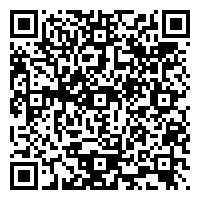 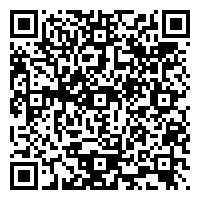 品項獎牌環保提袋運動毛巾運動頭巾運動襪水/運動飲料餐盒數量1111111